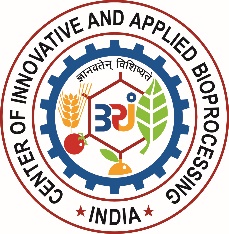 Application Form(ADVERTISEMENT NO: CIAB/96/2024-Rectt.)Category of Position applied(Please tick)Sr. No. and Name of the Position___________________________________________Name in full (IN BLOCK LETTERS)   …………………………………………………………Please Tick:		Male………………………… Female: …………………………Please Tick:		Married………………………. Unmarried: ……………………	.                    Father's/Husband’s Name……………………………………………………………………..Mother’s Name………………………………………………………………………………….6. Date of Birth (DD/MM/YYYY)……………………Place of Birth…………………………….Age (As on 01-07-2024):   Years…………….Months……..………..Days……………………7.  (a) Postal Address………………………………………………………………….......................    	…………………………………………………………………………………..                                  …………………………PIN CODE…………………………………………..Phone No :( with STD code)…………………………...Mobile No……………………………..      					        E-mail …………………………………………. (b)  Permanent Home Address.……………………………………………......................................                                                      …………..……………………………………………………………………………………..             ……………………………………….PINCODE……….....…………………………………8. Are you a citizen of India (By birth or by domicile) ………………….………………………………..9. State ‘Yes’ if you are Physically Handicapped or are a member of Scheduled Caste/Scheduled Tribe/     Other Backward Class: (If Yes, Attach an attested copy of the prescribed certificate)10. Educational/ Professional Qualifications (Class 10th Onwards):11. Other Qualifications (e.g. Professional Trainings, Courses, Computer knowledge etc.) ……………………………………………………………………………………………………………………………………………………………………………………………………………………………………………………………………………………………………………………………………………………………………………………………………………………………………………………………………………………………………………………12. NET/GATE/Any other National Level Examination of equivalent level qualified (Yes/No)………………      If yes, which agency……………………………………………………………………………………………….13. Do you possess your own NET Fellowship (Yes/No)………………………………………………………….      If yes, which agency and date up to which it is valid…………………………………………………………..14.   Details of Work Experience (in chronological order):-15. Ph.D Thesis Title: “…………………………………………………………………………………….………………………………………………………………………………………………………..………………………………………………………………………………………………………..” Date of submission of Ph. D thesis………………………………………………………………..Date of Ph.D Viva……………………………………………………………………………………Date of award of Ph.D Degree……………………………………………………………………..16.	List of Publications: …………………………………………………………………………………………………………………………………………………………………………………………..………………………………………………………………………………………………………..…………………………………………………………………………………………………………17.	List of Patents Applied for / Granted:……………………………………………………………..	…………………………………………………………………………………………………………	…………………………………………………………………………………………………………18. Time required for joining: ………………………………………………………………………………19.  Name and address of 3 referees (with email addresses)	1…………………………………………………………………………………………	2…………………………………………………………………………………………	3………………………………………………………………………………………… 20.  List of enclosed documents: 1......................................................................................................       (in favour of claims)              2………………………………………………………………………….                                       3………………………………………………………………………….                                       4………………………………………………………………………….               5………………………………………………………………………….               6………………………………………………………………………….DECLARATION BY THE CANDIDATEI, _______________________ hereby declare that the statements made in the application are true, complete and correct to the best of my knowledge and belief and in the event of any of the information being found false or incorrect or any ineligibility detected before or after engagement for the work, the candidature/engagement would stand automatically null and void. Place:  					                     Candidate's signature_________________ Date: 						          Full name___________________________PositionARA-IPhysically HandicappedScheduled CasteScheduled TribeOther Backward Class Exam. Passed/DegreeDivision/ Grade & % age of marksYear of PassingDuration of the Degree, etc.Board/UnivSubject(s)OrganizationDesignationEmolumentsDuration(Exact dates to be given)Duration(Exact dates to be given)Total period (in years)Nature of duties & their relevance with this position areaOrganizationDesignationEmolumentsFromToTotal period (in years)Nature of duties & their relevance with this position area